Protokoll från styrelsemöte med Föreningen Grävande JournalisterFöreningen Grävande JournalisterOrgnr 802014-3833Protokoll nr: 11, 2021Datum: 16 december, 2020Plats: Hem&Hyra, Stockholm, 10-13Deltagande ledamöter: Åsa Larsson, Jani Pirttisalo Sallinen, Anna Tiberg, David Lindahl (§1-14, Jessica Ziegerer, Aris Velizelos, Lena Pettersson (§1-9), Fouad Youcefi (§15-21)Frånvarande: Anneli Megner Arn, Julija SidnerÖvriga deltagare: Zara Nasenius, koordinator.1.     Mötets öppnandeÅsa Larsson förklarade mötet öppnat. 2.     Val av mötesordförandeÅsa Larsson väljs till mötesordförande.3.     Val av mötessekreterareJessica Ziegerer väljs till mötessekreterare.4.     Val av två justerareAris Velizelos och Jani Pirttisalo Sallinen.5.     Godkännande av dagordningMötet gör mindre justeringar i dagordningen och godkänner den. 6.     Plan för budget 2022 Föreningens kassör Lena Pettersson flaggar för att alla utskott ska inkomma med önskemål om budget. Deadline för önskemål är innan jul. Arbetet med att sammanställa utfallet 2021 pågår.  Fakturering av stödmedlemmar är genomfört. 7.     Genomgång av tidigare protokoll  Debattartikel bordlades och mentorskapet flyttades till dagens möte. 8.     Uppskjuten kurs  Åsa Larsson informerar om ett stort intresse för kursen ”Efter Facebook”. Pga sjukdom fick kursen ställas in men ett nytt datum ska sättas i början på nästa år. Zara Nasenius påpekar att det finns ett önskemål från kursdeltagarna om framförhållning. 9.     Uppdatering av webbutvecklingsprojektetJani Pirttisalo Sallinen redogör för fakturan från Dohi som gäller Google service plattform. Det handlar om att Google har börjat ta betalt för lagring som föreningen utnyttjar.  Styrelsen enas om att det är viktigt att få igång den nya sajten så fort som möjligt. Grävseminariets sajt ska sjösättas i början av januari så att anmälningar till Gräv kan göras.10.   Scoop årssammanfattning och nyhetsbrev Scoops redaktör Daniel Wiklander gästar mötet och berättar om hur det har gått med den digitala Scoop som lanserades i början av året. På åtta månader har sajten haft 10 000 besökare. Mest läst blev, inte oväntat, ”Censurkrav på nyhetsfoton tagna med drönare”. Nyheten blev också citerad i andra medier, bland annat av chefredaktören i Sydsvenskan. Daniel Wiklander önskar att, om beslut fattas om nedläggning av papperstidningen, så bör Scoop ha en betalvägg och testa att lägga vissa artiklar bakom den. Mötet diskuterar googleoptimering och hur vi kan arbeta med det framöver.   Förslag för nyhetsbrev föreligger till en kostnad av 699 kronor/månaden. Styrelsen diskuterar förslaget som är framtaget med anpassning till gdpr och korrekt lagring av epostadresser och ger Daniel Wiklander i uppdrag att undersöka om det finns billigare alternativ. Beslut ska fattas på nästa möte. 11.   KansliutskottetZara Nasenius berättar om hur arbetet på kansliet kan hopa sig. Just nu har inlämningen av guldspadeinlämningen och marknadsföring av kurser sammanfallit. Jessica Ziegerer ser till att koordinatorn får information om datum för guldspadeinlämning. 12.   MedlemsutskottetAnna Tiberg berättar att föreningen genomförde årets runda-bords-samtal med stödmedlemmar den 15 december. Bland annat diskuterades önskemål om kurser i offentlighetsprincipen till offentliga aktörer. 13.   MentorskapsprogramJani Pirttisalo Sallinen håller i projektet med mentorskapsprogrammet och ska träffa de mentorer som engagerats inledningsvis. Tanken är att ha en första träff med mentorer och intresserade journalister, ta fram ett handledningskit och utefter det får respektive par lägga upp träffarna. Mötet diskuterade hur lång tid det är lämpligt att  mentorsskapet pågår.14.   DebattartikelOpinionsutskottet har skrivit ett förslag till en debattartikel som presenteras av David Lindahl. Eftersom ytterligare en rapport presenterats ska utkastet arbetas om innan det skickas för publicering.   15.   Guldspadeinlämning Fouad Youcefi berättar att det förts en diskussion med jury och kansli om datum för inlämning. De datum som styrelsen beslutade om på mötet den 26 november ligger dock fast. 16.   Svenska Institutet-samarbete Gräv 21 samt ev. ansökan till samarbetsprojektBordläggs till nästa möte. 17.   Ny rapport om offentlighetsprincipen under pandeminMötet har en öppen diskussion om rapporten och offentlighetsprincipen.Utbildningsutskottet får i uppdrag att fundera över en kurs i offentlighetsprincip riktad till offentligt anställda. Kansliutskottet får i uppdrag att sondera eventuella bidrag till en sådan kurs. 18.   Nästa möteFredag 14 januari (digitalt)19.   Övriga frågorInga övriga frågor.20.   Mötets avslutandeÅsa Larsson förklarade mötet avslutat. 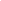 ……………………………………………………Jessica Ziegerer, sekreterare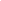 ……………………………………………………Jani Pirrtissalo, justerare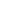 ……………………………………………………Aris Velizelos, justerare